УКРАЇНАПАВЛОГРАДСЬКА   МІСЬКА  РАДАДНІПРОПЕТРОВСЬКОЇ  ОБЛАСТІ(37 сесія VІІІ скликання)РІШЕННЯвід 25.04.2023р.				                             №1008-37/VIIІПро надання у користування земельних ділянокКеруючись п.34 ч.1 ст.26 Закону України "Про місцеве самоврядування                       в Україні", ст.ст.12,93,120,123,141 Земельного кодексу України, ст.7 Закону України "Про оренду землі", Законом України "Про державну реєстрацію   речових   прав   на   нерухоме   майно   та   їх   обтяжень",   Законом   України  "Про   Державний   земельний   кадастр",   рішенням 34 сесії  VII скликання від 13.02.2018р. №1062-34/VII "Про затвердження переліку назв вулиць, провулків, проїздів, проспектів, бульварів, площ у місті Павлоград", рішенням 31 сесії VIII скликання від 13.12.2022р. №829-31/VIII "Про перейменування вулиць та провулків міста Павлоград", розглянувши заяви фізичних та юридичних осіб, міська рада В И Р І Ш И Л А :1. Надати земельну ділянку, зареєстровану в Державному земельному кадастрі, право власності на яку зареєстровано у Державному реєстрі речових прав на нерухоме майно,                без зміни її меж та цільового призначення:1.1 Громадянину Палафірову Юрію Володимировичу (ідентифікаційний номер хххххххххх), на вул.Промислова,13, у зв'язку зі зміною власника об'єкту нерухомого майна, площею 0,1760 га, кадастровий номер 1212400000:03:022:0127, для обслуговування виробничого будинку зі складськими приміщеннями, вид цільового призначення земель (КВЦПЗ) - 03.07 - (для будівництва та обслуговування будівель торгівлі), землі житлової та громадської забудови, в оренду строком на 10 (десять) років.Строк оренди на даний термін встановлений на підставі голосування депутатів на сесії Павлоградської міської ради.Визначити річну орендну плату за користування цією земельною ділянкою в розмірі 3,5% від грошової оцінки земельної ділянки згідно порядку встановлення розмірів орендної плати за земельні ділянки, які розташовані на території міста Павлоград, затвердженого рішенням сесії Павлоградської міської ради  від 30.06.2021р. №292-10/VIII.1.2 Громадянину Палафірову Юрію Володимировичу (ідентифікаційний номер хххххххххх), на вул.Центральна,1/5а, у зв'язку зі зміною власника об'єкту нерухомого майна, площею 0,0900 га, кадастровий номер 1212400000:02:011:0009, для обслуговування будівлі складу, вид цільового призначення земель (КВЦПЗ) - 03.07 - (для будівництва та обслуговування будівель торгівлі), землі житлової та громадської забудови, в оренду строком на 10 (десять) років.Строк оренди на даний термін встановлений на підставі голосування депутатів на сесії Павлоградської міської ради.Визначити річну орендну плату за користування цією земельною ділянкою в розмірі 3,5% від грошової оцінки земельної ділянки згідно порядку встановлення розмірів орендної плати за земельні ділянки, які розташовані на території міста Павлоград, затвердженого рішенням сесії Павлоградської міської ради  від 30.06.2021р. №292-10/VIII.Договір оренди земельної ділянки, укладений з гр.Іжевською І.В. на земельну ділянку площею 0,0900 га, на вул.Центральна,1/5, кадастровий номер 1212400000:02:011:0009, зареєстрований 31.08.2006р. за №040600900189, вважати таким, що втратив чинність.1.3 Громадянці Гречко Наталії Юріївні (ідентифікаційний номер хххххххххх),                      на вул.Соборна,109, площею 0,1612 га, кадастровий номер 1212400000:02:026:0130,                    для обслуговування будівлі, вид цільового призначення земель (КВЦПЗ) - 03.05 - (для будівництва та обслуговування будівель закладів культурно-просвітницького обслуговування), землі житлової та громадської забудови, в оренду строком                                       на 10 (десять) років.Строк оренди на даний термін встановлений на підставі голосування депутатів на сесії Павлоградської міської ради.Визначити річну орендну плату за користування цією земельною ділянкою в розмірі 5% від грошової оцінки земельної ділянки згідно порядку встановлення розмірів орендної плати за земельні ділянки, які розташовані на території міста Павлоград, затвердженого рішенням сесії Павлоградської міської ради  від 30.06.2021р. №292-10/VIII.1.4 ТОВАРИСТВУ З ОБМЕЖЕНОЮ ВІДПОВІДАЛЬНІСТЮ "МЕДИКО-ОЗДОРОВЧИЙ КОМПЛЕКС "КРИСТАЛ" (ідентифікаційний код хххххххх), на пров.Музейний,2,                   площею 0,1041 га, кадастровий номер 1212400000:02:033:0090, для комерційного використання – обслуговування частини будівлі по фактичному розміщенню об'єкта,                    вид цільового призначення земель (КВЦПЗ) - 03.09 - (для будівництва та обслуговування будівель кредитно-фінансових установ), землі житлової та громадської забудови, в оренду строком на 10 (десять) років.Строк оренди на даний термін встановлений на підставі голосування депутатів на сесії Павлоградської міської ради.Визначити річну орендну плату за користування цією земельною ділянкою в розмірі 12% від грошової оцінки земельної ділянки згідно порядку встановлення розмірів орендної плати за земельні ділянки, які розташовані на території міста Павлоград, затвердженого рішенням сесії Павлоградської міської ради  від 30.06.2021р. №292-10/VIII.2. Зобов’язати землекористувачів протягом місяця з моменту прийняття даного рішення:2.1 Звернутися до відділу земельно-ринкових відносин для укладання договору оренди земельної ділянки, що надається згідно з п.1 цього рішення.2.2 Забезпечити державну реєстрацію права оренди на земельну ділянку,                             що надається згідно з п.1 цього рішення.3. Використовувати надану земельну ділянку за цільовим призначенням, утримувати її у належному санітарному стані, постійно проводити роботи з прибирання та благоустрою наданої і прилеглої території.4. Забезпечити збереження та вільний доступ до мереж інженерних комунікацій, які проходять по наданій території, для проведення ремонтних та профілактичних робіт.5. У разі виникнення цивільно-правових відносин по забудові, звернутись у міську раду  в місячний термін з клопотанням на переоформлення земельної ділянки.6. Невиконання пункту 3 даного рішення тягне за собою застосування штрафних санкцій згідно з Кодексом України про адміністративні правопорушення.7. Забезпечити:- виконання вимог Постанови КМУ від 28.12.01р. №1789, від 01.08.06р. №1045;- виконання вимог Закону України "Про охорону земель".8. При необхідності знищення або пошкодження дерев і чагарників згідно постанови Кабміну від 28.12.2001 року №1789 погодити розмір шкоди з управлінням екології та природних ресурсів у Дніпропетровській області та органів, які відповідають за стан зелених насаджень, та згідно постанови Кабміну від 01.08.2006р. №1045 погодити порядок видалення дерев, кущів, газонів і квітників.9. При проведенні будівельних робіт землекористувачу отримати спеціальний  дозвіл на зняття та перенесення ґрунтового покриву (родючого шару ґрунту).10. Рекомендувати Головному управлінню Держгеокадастру у Дніпропетровській області внести відомості до Державного земельного кадастру згідно прийнятого рішення.11. Відповідальність щодо виконання даного рішення покласти на начальника відділу земельно-ринкових відносин.12. Загальне керівництво по виконанню даного рішення покласти на заступника міського голови за напрямком роботи.13. Контроль за виконанням рішення покласти на постійну депутатську комісію                              з питань екології, землеустрою, архітектури, генерального планування та благоустрою.Міський голова                                                                                             Анатолій ВЕРШИНА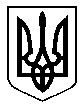 